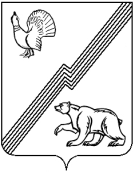 АДМИНИСТРАЦИЯ ГОРОДА ЮГОРСКАХанты-Мансийского автономного округа – Югры ПОСТАНОВЛЕНИЕот 22 ноября 2018 года									          № 3224О внесении изменений в постановлениеадминистрации города Югорска от 16.02.2010№ 210 «Об утверждении Положения и составатерриториальной комиссии по деламнесовершеннолетних и защите их правпри администрации города Югорска»В соответствии со статьей 11 Федерального закона от 24.06.1999 № 120-ФЗ «Об основах системы профилактики безнадзорности и правонарушений несовершеннолетних», Примерным положением о комиссиях по делам несовершеннолетних и защите их прав, утвержденным постановлением Правительства Российской Федерации от 06.11.2013 № 995, Законом Ханты-Мансийского автономного округа - Югры от 12.10.2005 № 74-оз «О комиссиях по делам несовершеннолетних и защите их прав в Ханты-Мансийском автономном округе - Югре и наделении органов местного самоуправления отдельными государственными полномочиями по созданию и осуществлению деятельности комиссий по делам несовершеннолетних и защите их прав»:1. Внести в приложение к постановлению администрации города Югорска от 16.02.2010 № 210 «Об утверждении Положения и состава территориальной комиссии по делам несовершеннолетних и защите их прав при администрации города Югорска» (с изменениями   от 25.03.2010 № 448, от 19.08.2011 № 1771, от 26.10.2011 № 2332, от 17.05.2012 № 1173,           от 07.12.2012 № 3250, от 10.07.2013 № 1783, от 02.12.2013 № 3838, от 28.01.2014 № 206,           от 06.08.2014 № 3998, от 19.08.2015 № 2842, от 28.07.2017 № 1855) следующие изменения:1.1. В заголовке и тексте постановления слово «территориальная» заменить словом «муниципальная» в соответствующих числе и падеже.1.2. Пункт 4.2 изложить в следующей редакции:«4.2. В соответствии со статьей 14 Закона Ханты-Мансийского автономного округа - Югры от 12.10.2005 № 74-оз «О комиссиях по делам несовершеннолетних и защите их прав в Ханты - Мансийском автономном округе - Югре и наделении органов местного самоуправления отдельными государственными полномочиями по созданию и осуществлению деятельности комиссий по делам несовершеннолетних и защите их прав» для выполнения основных задач Комиссия:1) координирует деятельность органов и учреждений системы профилактики безнадзорности и правонарушений несовершеннолетних;2) осуществляет меры в пределах своей компетенции по решению проблем, связанных с соблюдением прав и законных интересов несовершеннолетних, их безнадзорностью и правонарушениями на территории муниципального образования;3) рассматривает в установленном порядке дела об административных правонарушениях несовершеннолетних, их законных представителей, иных лиц в случаях, предусмотренных Кодексом Российской Федерации об административных правонарушениях и законами автономного округа;4) осуществляет меры, предусмотренные законодательством Российской Федерации и Ханты-Мансийского автономного округа - Югры, по координации вопросов, связанных с соблюдением условий воспитания, обучения, содержания несовершеннолетних, а также с обращением с несовершеннолетними в учреждениях системы профилактики безнадзорности и правонарушений несовершеннолетних;5) организует проведение личного приема несовершеннолетних, их законных представителей, иных граждан;6) организует рассмотрение жалоб, заявлений и сообщений о нарушении или ограничении прав и законных интересов несовершеннолетних;7) обращается в суд за защитой прав и законных интересов несовершеннолетних и принимает участие в рассмотрении судом дел, возбужденных по инициативе муниципальной комиссии, а также в случаях, предусмотренных федеральным законодательством;7.1) подготавливает совместно с соответствующими органами и учреждениями представляемые в суд материалы по вопросам, связанным с содержанием несовершеннолетних в специальных учебно-воспитательных учреждениях закрытого типа, а также по иным вопросам, предусмотренным законодательством Российской Федерации;7.2) обращается в суд по вопросам возмещения вреда, причиненного здоровью несовершеннолетнего, его имуществу, и (или) морального вреда в порядке, установленном законодательством Российской Федерации;8) рассматривает информацию (материалы) о фактах совершения несовершеннолетними, не подлежащими уголовной ответственности в связи с недостижением возраста наступления уголовной ответственности, общественно опасных деяний и принимает решения о применении к ним мер воздействия или о ходатайстве перед судом об их помещении в специальные учебно-воспитательные учреждения закрытого типа, а также ходатайства, просьбы, жалобы и другие обращения несовершеннолетних или их родителей (законных представителей), относящиеся к установленной сфере деятельности муниципальной комиссии;8.1) согласовывает администрации специального учебно-воспитательного учреждения закрытого типа мотивированное представление или заключение в суд по месту нахождения указанного учреждения по вопросам:о продлении срока пребывания несовершеннолетнего в специальном учебно-воспитательном учреждении закрытого типа не позднее чем за один месяц до истечения установленного судом срока пребывания несовершеннолетнего в указанном учреждении;о прекращении пребывания несовершеннолетнего в специальном учебно-воспитательном учреждении закрытого типа на основании заключения психолого-медико-педагогической комиссии указанного учреждения до истечения установленного судом срока, если несовершеннолетний не нуждается в дальнейшем применении этой меры воздействия    (не ранее шести месяцев со дня поступления несовершеннолетнего в специальное учебно-воспитательное учреждение закрытого типа) или в случае выявления у него заболеваний, препятствующих содержанию и обучению в специальном учебно-воспитательном учреждении закрытого типа;о переводе несовершеннолетнего в другое специальное учебно-воспитательное учреждение закрытого типа в связи с возрастом, состоянием здоровья, а также в целях создания наиболее благоприятных условий для его реабилитации;о восстановлении срока пребывания несовершеннолетнего в специальном учебно-воспитательном учреждении закрытого типа в случае его самовольного ухода из указанного учреждения, невозвращения в указанное учреждение из отпуска, а также в других случаях уклонения несовершеннолетнего от пребывания в специальном учебно-воспитательном учреждении закрытого типа;9) осуществляет ежеквартальный анализ полученных данных о правонарушениях и преступлениях, совершенных несовершеннолетними, в том числе по реализации профилактических мероприятий;10) принимает участие в разработке программ по предупреждению антиобщественных и асоциальных проявлений в поведении несовершеннолетних, устранению причин и условий, способствующих безнадзорности, беспризорности, совершению правонарушений несовершеннолетних, по защите прав и законных интересов несовершеннолетних;11) вносит в установленном порядке предложения о привлечении к ответственности должностных лиц в случаях неисполнения ими постановлений муниципальной комиссии и непринятия мер по устранению нарушений прав и законных интересов несовершеннолетних, указанных в представлениях муниципальной комиссии;12) рассматривает в пределах своей компетенции материалы в отношении несовершеннолетних, совершивших общественно опасные деяния до достижения возраста, с которого наступает уголовная ответственность за эти деяния, а также в отношении несовершеннолетних, совершивших административные правонарушения до достижения возраста, с которого наступает административная ответственность;13) направляет информацию в соответствующие органы и учреждения системы профилактики безнадзорности и правонарушений несовершеннолетних о необходимости проведения индивидуальной профилактической работы с несовершеннолетними, привлекавшимися к административной ответственности; несовершеннолетними, вернувшимися из специальных учебно-воспитательных учреждений закрытого типа, в случае, если об этом ходатайствует администрация этих учреждений; несовершеннолетними, освобожденными из воспитательных колоний; с другими несовершеннолетними, нуждающимися в помощи и контроле со стороны органов и учреждений системы профилактики безнадзорности и правонарушений несовершеннолетних;14) направляет информацию в отношении несовершеннолетних, употребляющих спиртные напитки, наркотические средства, психотропные или одурманивающие вещества, в медицинские организации для осуществления соответствующих лечебно-профилактических и реабилитационных мер в случаях, предусмотренных законодательством Российской Федерации;15) принимает решения на основании заключения психолого-медико-педагогической комиссии о направлении несовершеннолетних в возрасте от 8 до 18 лет, нуждающихся в специальном педагогическом подходе, в специальные учебно-воспитательные учреждения открытого типа с согласия родителей (законных представителей), а также самих несовершеннолетних в случае достижения ими возраста 14 лет;15.1) принимает постановления об отчислении несовершеннолетних из специальных учебно-воспитательных учреждений открытого типа;16) рассматривает вопросы, связанные с отчислением несовершеннолетних обучающихся из организаций, осуществляющих образовательную деятельность, в случаях, предусмотренных Федеральным законом «Об образовании в Российской Федерации», и иные вопросы, связанные с их обучением;16.1) дает организациям, осуществляющим образовательную деятельность, согласие на отчисление несовершеннолетних обучающихся, достигших возраста 15 лет и не получивших основного общего образования;16.2) дает, при наличии согласия родителей (законных представителей) несовершеннолетних обучающихся и органа местного самоуправления, осуществляющего управление в сфере образования, согласие на оставление несовершеннолетними, достигшими возраста 15 лет, общеобразовательной организации до получения основного общего образования;17) в соответствии с Федеральным законом «Об образовании в Российской Федерации» совместно с родителями (законными представителями) несовершеннолетних, достигших возраста 15 лет и оставивших общеобразовательные организации до получения основного общего образования, и органами местного самоуправления, осуществляющими управление в сфере образования, не позднее чем в месячный срок принимает меры по продолжению освоения несовершеннолетними образовательной программы основного общего образования в иной форме обучения и с согласия родителей (законных представителей) по трудоустройству таких несовершеннолетних;18) участвует в соответствии с федеральным законодательством в рассмотрении судом представления учреждения или органа, исполняющего наказание, об условно-досрочном освобождении осужденного несовершеннолетнего от отбывания наказания либо о замене ему неотбытой части наказания более мягким видом наказания;19) дает совместно с соответствующей государственной инспекцией труда согласие на расторжение трудового договора с работниками в возрасте до 18 лет по инициативе работодателя (за исключением случаев ликвидации организации или прекращения деятельности индивидуального предпринимателя);20) участвует в разработке проектов нормативных правовых актов по вопросам защиты прав и законных интересов несовершеннолетних;21) осуществляет иные полномочия, установленные законодательством Российской Федерации и Ханты-Мансийского автономного округа - Югры.».1.3. Подпункт 7 пункта 4.3 изложить в следующей редакции:«7) рассматривать материалы, поступившие из органов и учреждений системы профилактики безнадзорности и правонарушений несовершеннолетних, на несовершеннолетних:уклоняющихся от получения основного общего образования;употребляющих наркотические средства или психотропные вещества без назначения врача либо употребляющих одурманивающие вещества;совершивших правонарушение, повлекшее применение мер административной ответственности;совершивших правонарушение до достижения возраста, с которого наступает административная ответственность;освобожденных от уголовной ответственности вследствие акта об амнистии или в связи с изменением обстановки, а также в случаях, когда признано, что исправление несовершеннолетнего может быть достигнуто путем принудительных мер воздействия;совершивших общественно опасное деяние и не подлежащих уголовной ответственности в связи с недостижением возраста, с которого наступает уголовная ответственность, или вследствие отставания в психическом развитии, не связанного с психическим расстройством;».1.4. Подпункт 12 пункта 4.3 изложить в следующей редакции:«12) рассматривать материалы, поступившие из органов и учреждений системы профилактики безнадзорности и правонарушений несовершеннолетних, на законных представителей несовершеннолетних, не исполняющих или ненадлежащим образом исполняющих обязанности по воспитанию, обучению и содержанию несовершеннолетних, либо отрицательно влияющих на их поведение, либо жестоко обращающихся с ними; о доведении несовершеннолетних до состояния опьянения, потреблении наркотических веществ без назначения врача, совершении подростками в возрасте до шестнадцати лет нарушений правил дорожного движения, появлении в общественных местах в состоянии алкогольного опьянения; о распитии несовершеннолетними спиртных напитков или в связи с совершением ими других правонарушений;12.1) принимать наряду с проведением индивидуальной профилактической работы решение в отношении несовершеннолетних, указанных в подпунктах 2, 4, 6, 8 пункта 1 статьи 5 Федерального закона «Об основах системы профилактики безнадзорности и правонарушений несовершеннолетних», родителей или иных законных представителей несовершеннолетних в случаях совершения ими в присутствии несовершеннолетнего противоправных и (или) антиобщественных действий, оказывающих отрицательное влияние на поведение несовершеннолетнего, о проведении разъяснительной работы по вопросу о недопустимости совершения действий, ставших основанием для применения меры воздействия, и правовых последствиях их совершения;».2. Опубликовать постановление в официальном печатном издании города Югорска и разместить на официальном сайте органов местного самоуправления города Югорска.3. Настоящее постановление вступает в силу после его официального опубликования.4. Контроль за выполнением постановления возложить на заместителя главы города Югорска Т.И. Долгодворову.Глава города Югорска								         А.В. Бородкин